FASt Data Presentation Form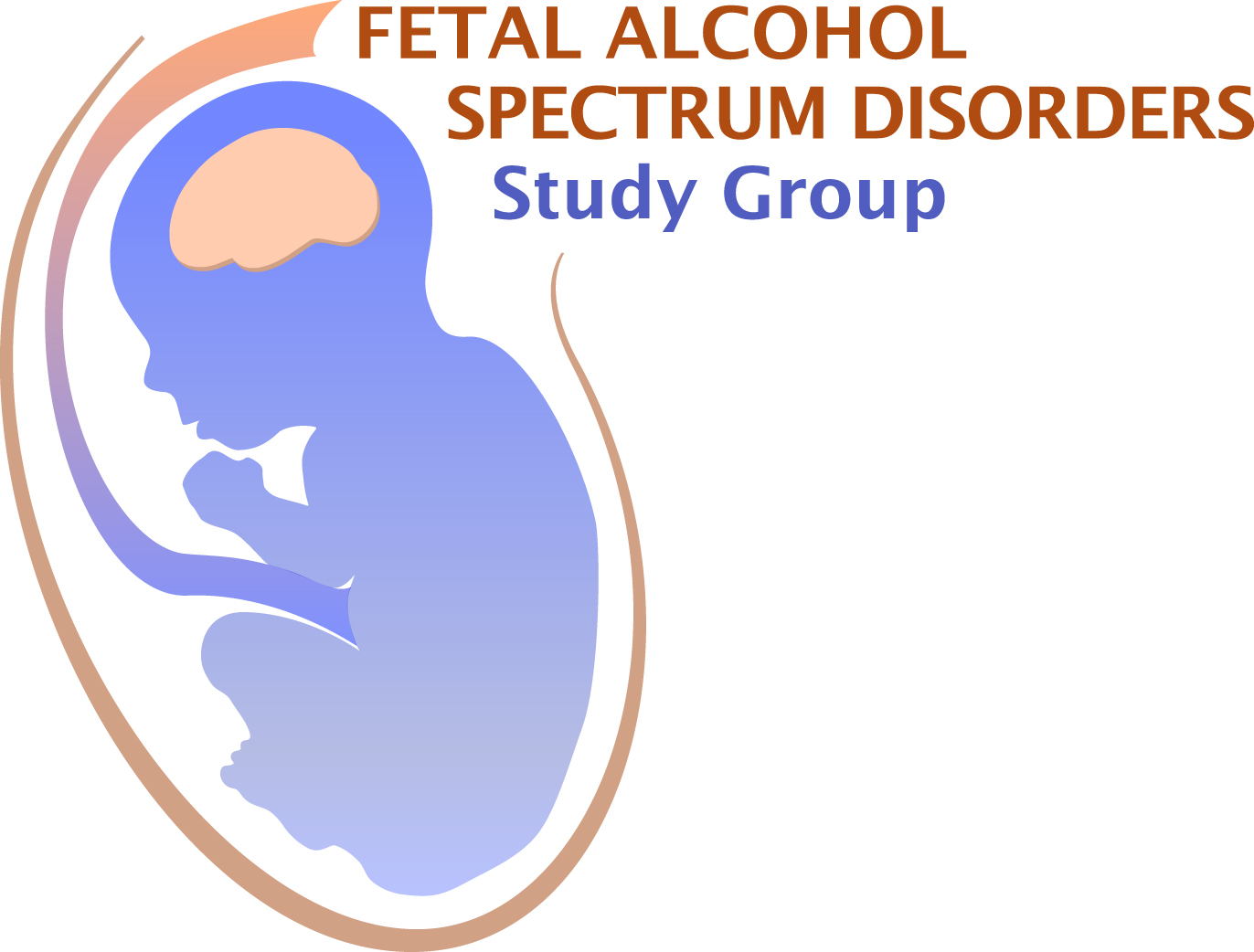 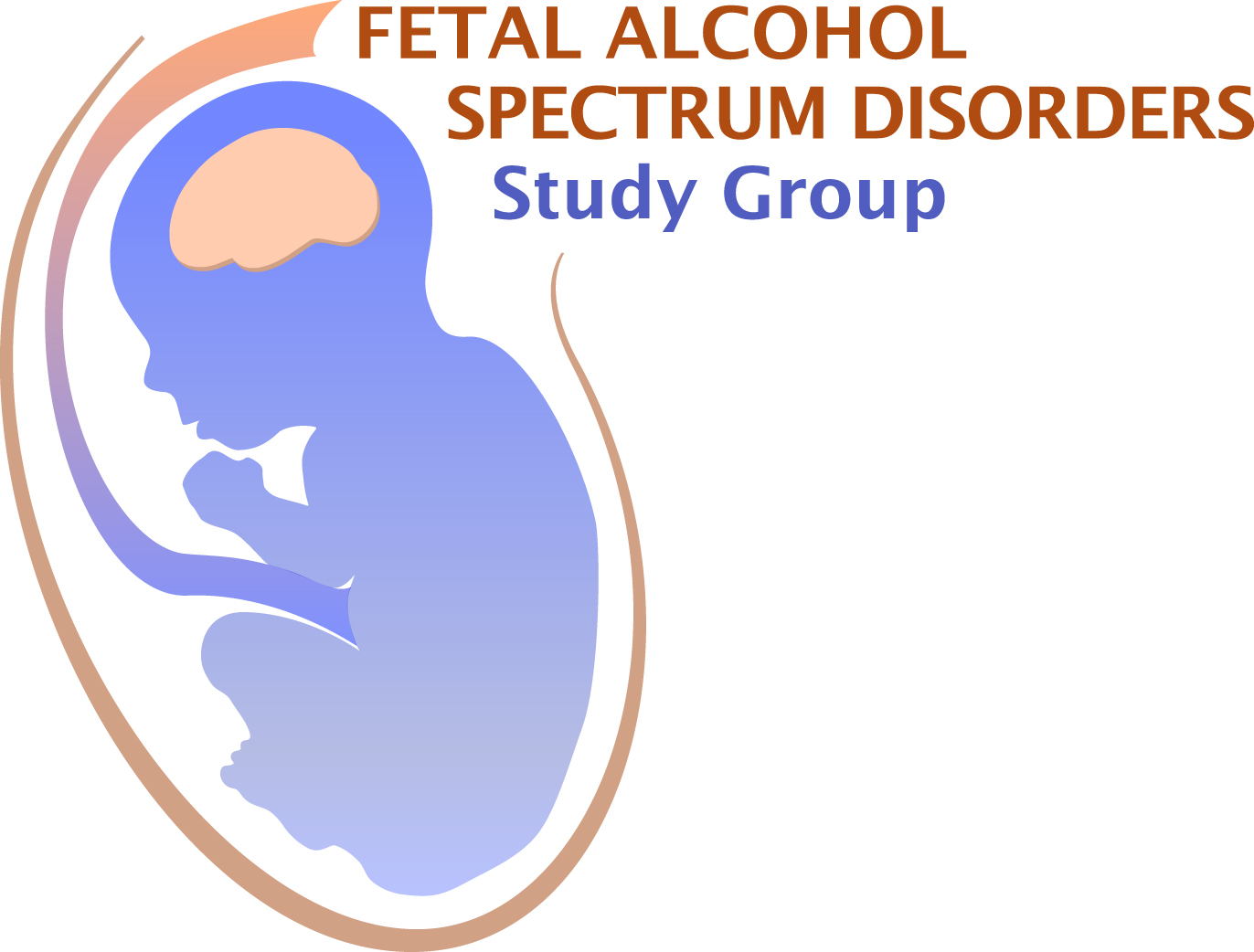 Application Deadline March 10, 2017Submit this completed form, together with the additional information noted below, to: Dr. Anna Klintsova at vicepresident@fasdsg.orgLast Name:					First Name:				        Degree:E-mail address					          Telephone Full Address & Affiliation: Current Status:Graduate Student: 				Post-doctoral Fellow:   	Faculty/PI/Professional: Mentor’s Name (Only if you checked “Graduate Student” or “Post-Doctoral Fellow”):Are you an FASDSG member?					Yes 		No If you are a student, is your mentor an FASDSG member?		Yes 		No Is this abstract the same as your RSA abstract? (allowed)	Yes 		No FASt Data abstracts are for a two-slide, 5 minute presentation.  For FASt Data consideration, please submit the attached abstract form (page 2)Graduate students and postdoctoral fellows may also apply for a Travel Award and/or Merit Award.  Travel Award recipients will present a standard 5 minute FASt Data talk.  The Merit Award recipient will present a 15 minute talk. Award applicant and mentor must be members of FASDSG. Do you want your abstract to be considered for a Travel Award from FASDSG?	Yes 		No For Travel Award consideration, please submit the attached abstract form (page 2), your curriculum vitae, and a letter of recommendation from your advisor - who must be a member of FASDSG.Do you want your abstract to be considered for a Merit Award from FASDSG?	Yes 		No For Merit Award consideration, please submit the attached abstract for (page 2), your curriculum vitae, a letter of recommendation from your advisor - who must be a member of FASDSG, and two additional letters of support.(You may also apply for an RSA Travel Award, but you may only accept one travel award)Instructions for application:Assemble all of the materials for your application in one PDF file and email as a single file to: vicepresident@fasdsg.org by March 10, 2017. You will receive confirmation of receipt of your application.  If you do not receive confirmation, please email Dr. Anna Klintsova at vicepresident@fasdsg.orgAbstract Title:Authors:Institutional Affiliation/s:Abstract:Significance (In 2-3 simple sentences, describe the significance of your research for a non-scientist audience):Financial support for research:Conflicts of interest:			Yes				No	If you checked “yes”, please describe those conflicts below:Institution:Department:Address Line 1:Address Line 2:State: